Radioaktivita - výpisky							Antoine Henri Becquerel					 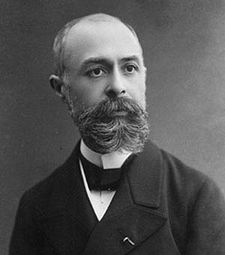 /francouzský fyzik/ 		1852 – 1908Objevil záření z rudy zvané smolinec /Jáchymov/. Objevil radioaktivitu.Marie Curieová – Sklodowská, Pierre Curie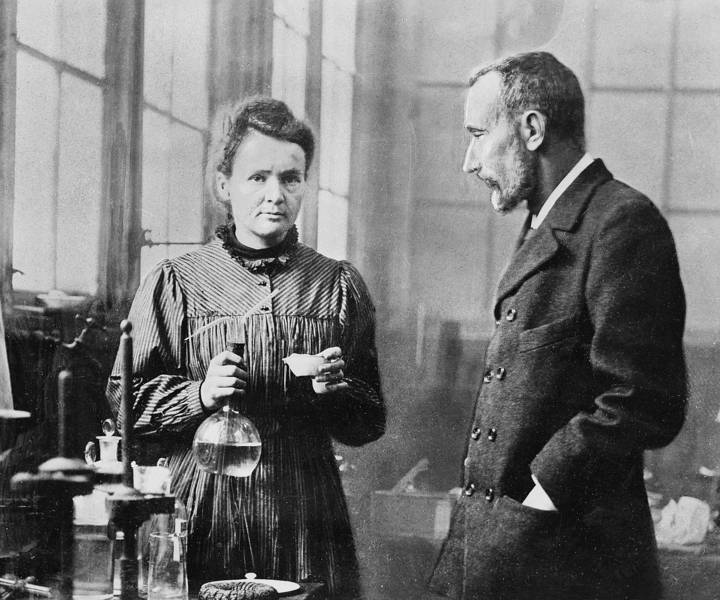 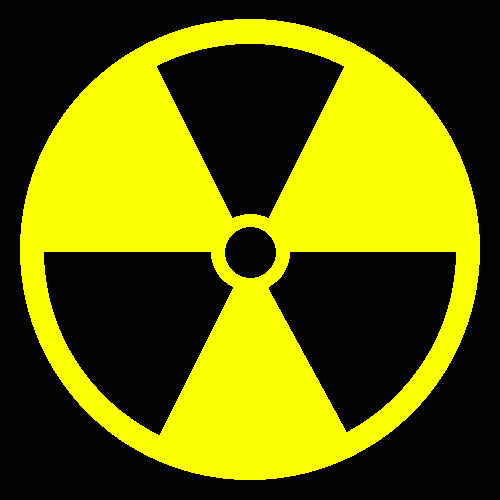 Becquerel zjistil, že uranová ruda samovolně vyzařuje pronikavé záření. Vlastnost látek vyzařovat neviditelné pronikavé záření byla nazvána RADIOAKTIVITA.Jádra atomů se přeměňují na jádra jiná a při tom vyzařují radioaktivní záření.Tyto látky nazýváme radionuklidy.Radionuklidy									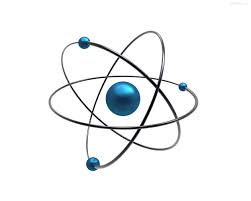 Stálé /umělé radionuklidy/					Nestálé /přirozené/ - existují v přírodě		Přirozené radionuklidy se samovolně přeměňují na nuklidy jiné.U 238 -přeměňuje se tak dlouho, než vznikne stabilní nuklid /olovo 206/.			………………………………………..V reaktorech a urychlovačích se připravují umělé radionuklidy. Používají se ve vědě, technice i lékařství.Nežádoucí radionuklidy se dostaly do přírody při jaderných zkouškách nebo při jaderných haváriích.Druhy záření – alfa, beta, gama, neutronové – namaluj obr. 8.3 na str. 130 a vyhledej v textu, který materiál záření zachytí.					